ĐỀ CƯƠNG ÔN TẬP TOÁN 1 – KẾT NỐI TRI THỨCI. Trắc nghiệmKhoanh vào chữ cái đặt trước câu trả lời đúng.  Câu  1: a.Viết số thích hợp vào chỗ chấm: 35,…,37. 34                                B. 36                           C. 38b.Viết số thích hợp vào chỗ chấm: 66,…, 68. 64                                    B.65                           C. 67c.Số thích hợp điền vào chỗ chấm  41,…,43 là.                A. 42                            B. 56                           C. 48d. Viết số thích hợp vào chỗ chấm: 95,…, 97.94                                    B. 99                           C. 96Câu 2      a. Số liền trước của 91 là:.........                                        A.92                                  B. 90                               C. 93      b. Số liền sau của 99 là:........             A. 100                                   B. 99                               C. 90      c. Số liền trước của 57 là.         A. 60                        B. 56                          C. 59      d. Số liền trước số 50 là số:A. 51	B. 49	C. 52Số liền sau của 80 là :  89                                        B.   98                                       C. 81Câu 3: a. Số  tròn chục bé nhất có hai chữ số là       A.  40                             B. 10                           C. 70b.  Trong các số  21 , 79, 60, 99 số tròn chục là:99                                 B. 60                                  C. 79c. Trong các số 78, 79, 80 số tròn chục là:80                                 B. 79                                  C. 78Câu 4: Số  55 đọc là:     A.Năm mươi năm         B. Năm lăm         C. Năm mươi lăm    b. Số 95  đọc là.      A. năm chín.                       B.  chín năm             C. chín mươi lăm                     Số  71 đọc là:Bảy mươi mốt                  B. Bảy mươi một          C. Bảy mốt Câu 5:  a. 78….69  dấu thích hợp điền vào chỗ chấm là:A. >                                        B.   <                                       C. =b. Dấu thích hợp để điền vào chỗ chấm của 21…..71  là:                    A.  <                         B.  >                        C.  =95….96  dấu thích hợp điền vào chỗ chấm là: >                                        B.   <                                       C. =Câu 6: a. Số 61 gồm…..                            A.1 chục và 6 đơn vị.         B.  6 chục và 1 đơn vị        C. 61 chục                      b. Số 28 gồm …….. chục và 8 đơn vị           A.  4                                     B. 2                              C. 5                        c. Số 88 gồm …  chục và 8 đơn vị           A. 7                                      B. 8                                C. 9                        Câu 7: Kết quả của phép tính  40 + 9 =….A.49                                    B. 9 4                                C. 90b. Kết quả của phép tính 70 + 5 =….75                                   B. 80                           C. 63c.Kết quả của phép tính 30 + 5 =….34                                    B. 35                                C. 36 d. Kết quả của phép tính  70 – 30  =….          A. 30                                     B. 40                               C. 50                        Câu 8: a. Số lớn nhất có 2 chữ số là:  A. 90                 B. 10                         C. 99b. Số lớn nhất trong các số 89, 98, 67 là: A. 89                 B. 98                         C. 67II. TỰ LUẬNCâu 9: a/ Hôm nay là thứ Hai ngày 14      Ngày mai là thứ………..ngày…………b/Hôm nay là thứ Ba  ngày  4        Ngày qua là thứ…………….ngày……………..Câu 10: a. Viết các số 42, 24, 75, 59 theo thứ tự từ bé đến lớn:   …………………………………………………………………………………Viết các số  20,   37,  12,   25 theo thứ tự từ bé đến lớn:   ……………………………………………………………………………………Viết các số : 42, 24, 51, 38  theo thứ tự từ bé đến lớn:…………………………………………………………………………………d. Xếp các số 9; 67; 33; 14, 45 - Theo thứ tự từ lớn đến bé là: …………………………………………………- Theo thứ tự từ bé đến lớn là: …………………………………………………Câu 11: Xem tờ lịch ngày hôm nay và viết vào chỗ chấm:  a.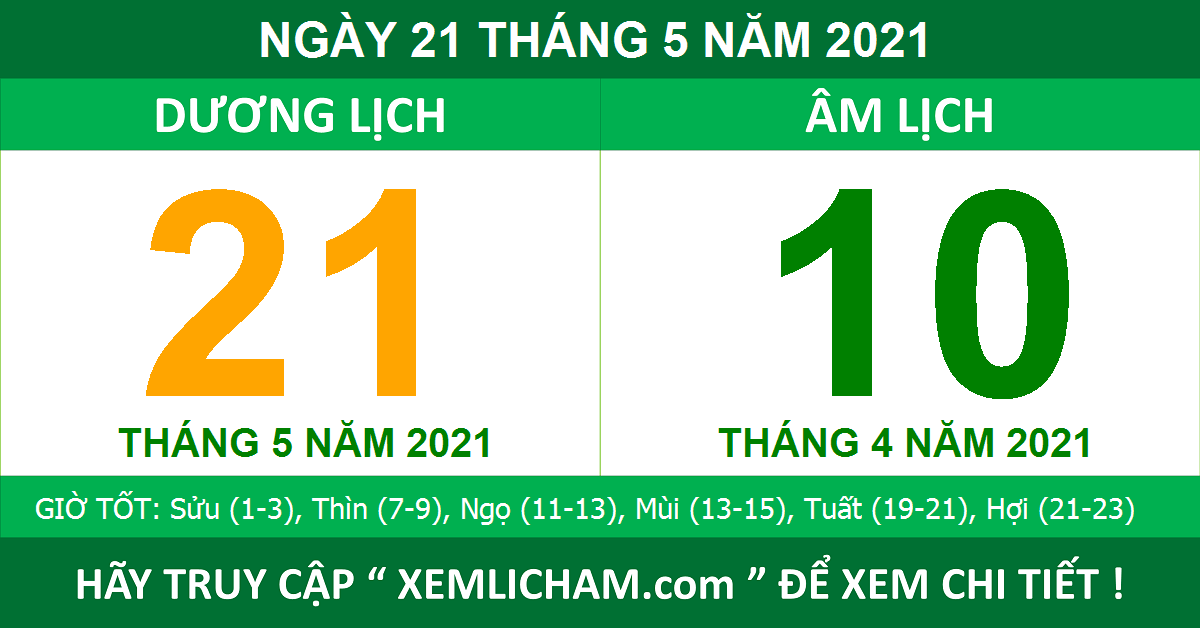 - Hôm nay là thứ ………..                        - Ngày mai  là thứ ….............b.- Hôm nay là thứ ………ngày..........                             - Ngày qua  là thứ …... ngày........Câu 12: Đặt tính rồi tính:               70    + 9                                          64  - 20              …………..                                       . …………….            …………..                                       . …………….            …………..                                       ………………              33 +  42                                              99  - 79             …………..                                       . …………….            …………..                                       . …………….            …………..                                       ………………              26 +  42                                              87 - 35             …………..                                       . …………….            …………..                                       . …………….            …………..                                       ………………Câu 13: Viết tên các hình vào chỗ chấm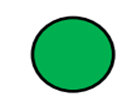 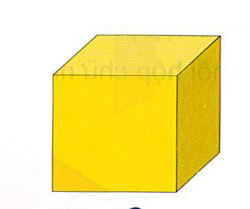 Câu 14: Điền số thích hợp vào chỗ chấm: 45 gồm …..chục và…..đơn vị.          …..gồm  6 chụcvà 0 đơn vị2 chục và 4 đơn vị: ………..5 chục và 1 đơn vị :……….Số 78 gồm …….chục và …….đơn vịSố 45 gồm ……. chục và ……. đơn vịCâu 15: Điền vào chỗ chấm:  a.   Điền cao hơn hay thấp hơn vào chỗ chấm: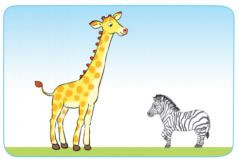 Hươu cao cổ ……………..ngựa vằn.Câu 16: Điền số thích hợp vào chỗ chấm.  Hình bên có …… hình tam giác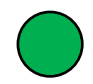 Câu 17: Số?                            .                                                                ……giờ                                                         ….. giờCâu  18: Điền dấu <, >, =  thích hợp vào chỗ trống:             30 + 20 … 50                                       49 – 9…..  45Câu19: Tính                91-   20  – 11 =                                 80 -  20 - 50   = ……Câu 20:    Hà có  35 que tính , Lan có 24 que tính . Hỏi hai bạn có tất cả bao nhiêu que tính ?                                    Hai bạn có tất cả............que tínhCâu 21:  Lớp 1A trồng được 32 cây hoa, lớp 1B trồng được 13 cây hoa. Hỏi cả hai lớp trồng  được tất cả bao nhiêu cây hoa ?                            Cả hai lơp trồng được  tất cả…….cây hoaCâu 22: Lớp em chăm sóc 35 cây hoa hồng trong vườn trường. Sáng nay có 30 cây hoa hồng đã nở hoa. Hỏi còn bao nhiêu cây hoa hồng chưa nở hoa? 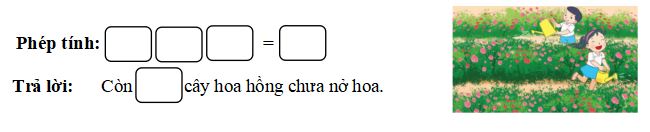 Câu 23: Sợi dây vải dài 80 cm, chị cắt lấy một đoạn dài 50 cm để buộc hộp quà tặng. Hỏi đoạn dây vải còn lại dài bao nhiêu xăng-ti-mét? 	                             Đoạn dây vải còn lại dài ...........cm.Câu 24: Chị Hà mua được 78 chậu hoa. Lát sau Lan đi chợ mua thêm 12 chậu hoa nữa. Hỏi Hà và Lan mua được tất cả bao nhiêu chậu hoa?               Hà và Lan mua được tất cả ….. chậu hoa